ПРОТОКОЛ № 2заседания СоветаСаморегулируемой организации СОЮЗа«Гильдия архитекторов и проектировщиков Поволжья»г. Самара									29 января 2019 г.Приложение 1ОТЧЕТ о работе Контрольной комиссииСаморегулируемой организации СОЮЗа «Гильдия архитекторов и проектировщиков Поволжья» за 2018 г.г. Самара								                          10.01.2019 г.Контрольная комиссия в составе:Председатель комиссии – Евстигнеева Ирина ЕвгеньевнаЧлены Комиссии: Соловьева Юлия Александровна      Федонина Татьяна Николаевна       Королевская Татьяна Станиславовна       Ямпольская Наталья Васильевнав 2018 году провела 51 заседание, на которых приняты следующие решения: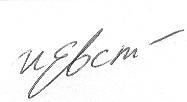 Председатель Контрольной комиссии   ____________________________       /Евстигнеева И.Е./Приложение 2ОТЧЕТ о работе Дисциплинарной комиссииСаморегулируемой организации СОЮЗа «Гильдия архитекторов и проектировщиков Поволжья» за 2018 г.г. Самара								                          10.01.2019 г.Дисциплинарная комиссия в составе:Председатель комиссии – Постнова Людмила ГеннадьевнаЧлены комиссии: Боровков Дмитрий Валерьевич      Капитова Наталья Александровнав 2018 году провела 18 заседаний, на которых приняты следующие решения: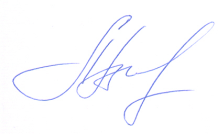 Председатель Дисциплинарной комиссии   ____________________________       /Постнова Л.Г./Дата проведения:Место проведения:Время проведения:Присутствуют: Дата проведения:Место проведения:Время проведения:Присутствуют: 29 января 2019 г.РФ, г. Самара, ул. Лесная, д. 2311:00Президент Саморегулируемой организации СОЮЗа «Гильдия архитекторов и проектировщиков Поволжья»Мусорин Александр КонстантиновичЧлены Совета Саморегулируемой организации СОЮЗа «Гильдия архитекторов и проектировщиков Поволжья»:Батяшин Сергей ИвановичВодославский Вячеслав МихайловичИванов Андрей ВалентиновичПечников Николай АнатольевичТетерин Игорь Дмитриевич29 января 2019 г.РФ, г. Самара, ул. Лесная, д. 2311:00Президент Саморегулируемой организации СОЮЗа «Гильдия архитекторов и проектировщиков Поволжья»Мусорин Александр КонстантиновичЧлены Совета Саморегулируемой организации СОЮЗа «Гильдия архитекторов и проектировщиков Поволжья»:Батяшин Сергей ИвановичВодославский Вячеслав МихайловичИванов Андрей ВалентиновичПечников Николай АнатольевичТетерин Игорь Дмитриевич29 января 2019 г.РФ, г. Самара, ул. Лесная, д. 2311:00Президент Саморегулируемой организации СОЮЗа «Гильдия архитекторов и проектировщиков Поволжья»Мусорин Александр КонстантиновичЧлены Совета Саморегулируемой организации СОЮЗа «Гильдия архитекторов и проектировщиков Поволжья»:Батяшин Сергей ИвановичВодославский Вячеслав МихайловичИванов Андрей ВалентиновичПечников Николай АнатольевичТетерин Игорь ДмитриевичПриглашённые:Приглашённые:Генеральный директор  Зимина Вероника ГригорьевнаЗаместитель генерального директора Евстигнеева Ирина  ЕвгеньевнаГлавный специалист Шабанова Ольга ИвановнаЮрисконсульт  Постнова Людмила ГеннадьевнаГенеральный директор  Зимина Вероника ГригорьевнаЗаместитель генерального директора Евстигнеева Ирина  ЕвгеньевнаГлавный специалист Шабанова Ольга ИвановнаЮрисконсульт  Постнова Людмила ГеннадьевнаГенеральный директор  Зимина Вероника ГригорьевнаЗаместитель генерального директора Евстигнеева Ирина  ЕвгеньевнаГлавный специалист Шабанова Ольга ИвановнаЮрисконсульт  Постнова Людмила ГеннадьевнаСовет открыл Президент Саморегулируемой организации СОЮЗа «Гильдия архитекторов и проектировщиков Поволжья» Мусорин Александр Константинович, который сообщил, что из 9 членов Совета в заседании участвуют 6 человек, что составляет 66% от общего числа членов Совета. Заседание Совета считается правомочным, т.к. на нем присутствует более половины членов Совета.Мусорин Александр Константинович объявил заседание Совета открытым, огласил присутствующих на заседании, представил секретаря заседания Шабанову Ольгу Ивановну, предложил  утвердить повестку дня заседания.Открытым голосованием Совет единогласно принял решение:Утвердить следующую повестку дня заседания:Приём юридических лиц, подавших заявление о вступлении в члены Саморегулируемой организации СОЮЗа  «Гильдия архитекторов и проектировщиков Поволжья».Отчет о контрольной деятельности СОЮЗа за 2018г.Отчет о дисциплинарной деятельности СОЮЗа за 2018г.О делегировании представителя СРО СОЮЗа «Гильдия архитекторов и проектировщиков Поволжья»  на Окружную конференцию саморегулируемых организаций, основанных на членстве лиц, выполняющих инженерные изыскания и саморегулируемых организаций, основанных на членстве лиц, осуществляющих подготовку проектной документации, зарегистрированных на территории Приволжского Федерального округа Российской Федерации,  которая состоится 5 марта 2019г.  в  Московской области.О выдвижении кандидатуры Мигачевой Ирины Михайловны для избрания  в состав Ревизионной комиссии НОПРИЗ).Президент Мусорин А.К.  предложил приступить к работе по рассмотрению вопросов повестки дня заседания.Совет открыл Президент Саморегулируемой организации СОЮЗа «Гильдия архитекторов и проектировщиков Поволжья» Мусорин Александр Константинович, который сообщил, что из 9 членов Совета в заседании участвуют 6 человек, что составляет 66% от общего числа членов Совета. Заседание Совета считается правомочным, т.к. на нем присутствует более половины членов Совета.Мусорин Александр Константинович объявил заседание Совета открытым, огласил присутствующих на заседании, представил секретаря заседания Шабанову Ольгу Ивановну, предложил  утвердить повестку дня заседания.Открытым голосованием Совет единогласно принял решение:Утвердить следующую повестку дня заседания:Приём юридических лиц, подавших заявление о вступлении в члены Саморегулируемой организации СОЮЗа  «Гильдия архитекторов и проектировщиков Поволжья».Отчет о контрольной деятельности СОЮЗа за 2018г.Отчет о дисциплинарной деятельности СОЮЗа за 2018г.О делегировании представителя СРО СОЮЗа «Гильдия архитекторов и проектировщиков Поволжья»  на Окружную конференцию саморегулируемых организаций, основанных на членстве лиц, выполняющих инженерные изыскания и саморегулируемых организаций, основанных на членстве лиц, осуществляющих подготовку проектной документации, зарегистрированных на территории Приволжского Федерального округа Российской Федерации,  которая состоится 5 марта 2019г.  в  Московской области.О выдвижении кандидатуры Мигачевой Ирины Михайловны для избрания  в состав Ревизионной комиссии НОПРИЗ).Президент Мусорин А.К.  предложил приступить к работе по рассмотрению вопросов повестки дня заседания.Совет открыл Президент Саморегулируемой организации СОЮЗа «Гильдия архитекторов и проектировщиков Поволжья» Мусорин Александр Константинович, который сообщил, что из 9 членов Совета в заседании участвуют 6 человек, что составляет 66% от общего числа членов Совета. Заседание Совета считается правомочным, т.к. на нем присутствует более половины членов Совета.Мусорин Александр Константинович объявил заседание Совета открытым, огласил присутствующих на заседании, представил секретаря заседания Шабанову Ольгу Ивановну, предложил  утвердить повестку дня заседания.Открытым голосованием Совет единогласно принял решение:Утвердить следующую повестку дня заседания:Приём юридических лиц, подавших заявление о вступлении в члены Саморегулируемой организации СОЮЗа  «Гильдия архитекторов и проектировщиков Поволжья».Отчет о контрольной деятельности СОЮЗа за 2018г.Отчет о дисциплинарной деятельности СОЮЗа за 2018г.О делегировании представителя СРО СОЮЗа «Гильдия архитекторов и проектировщиков Поволжья»  на Окружную конференцию саморегулируемых организаций, основанных на членстве лиц, выполняющих инженерные изыскания и саморегулируемых организаций, основанных на членстве лиц, осуществляющих подготовку проектной документации, зарегистрированных на территории Приволжского Федерального округа Российской Федерации,  которая состоится 5 марта 2019г.  в  Московской области.О выдвижении кандидатуры Мигачевой Ирины Михайловны для избрания  в состав Ревизионной комиссии НОПРИЗ).Президент Мусорин А.К.  предложил приступить к работе по рассмотрению вопросов повестки дня заседания.Совет открыл Президент Саморегулируемой организации СОЮЗа «Гильдия архитекторов и проектировщиков Поволжья» Мусорин Александр Константинович, который сообщил, что из 9 членов Совета в заседании участвуют 6 человек, что составляет 66% от общего числа членов Совета. Заседание Совета считается правомочным, т.к. на нем присутствует более половины членов Совета.Мусорин Александр Константинович объявил заседание Совета открытым, огласил присутствующих на заседании, представил секретаря заседания Шабанову Ольгу Ивановну, предложил  утвердить повестку дня заседания.Открытым голосованием Совет единогласно принял решение:Утвердить следующую повестку дня заседания:Приём юридических лиц, подавших заявление о вступлении в члены Саморегулируемой организации СОЮЗа  «Гильдия архитекторов и проектировщиков Поволжья».Отчет о контрольной деятельности СОЮЗа за 2018г.Отчет о дисциплинарной деятельности СОЮЗа за 2018г.О делегировании представителя СРО СОЮЗа «Гильдия архитекторов и проектировщиков Поволжья»  на Окружную конференцию саморегулируемых организаций, основанных на членстве лиц, выполняющих инженерные изыскания и саморегулируемых организаций, основанных на членстве лиц, осуществляющих подготовку проектной документации, зарегистрированных на территории Приволжского Федерального округа Российской Федерации,  которая состоится 5 марта 2019г.  в  Московской области.О выдвижении кандидатуры Мигачевой Ирины Михайловны для избрания  в состав Ревизионной комиссии НОПРИЗ).Президент Мусорин А.К.  предложил приступить к работе по рассмотрению вопросов повестки дня заседания.Вопрос № 1 повестки дня:Вопрос № 1 повестки дня:Приём юридических лиц, подавших заявление о вступлении в члены Саморегулируемой организации СОЮЗа «Гильдия архитекторов и проектировщиков Поволжья».Приём юридических лиц, подавших заявление о вступлении в члены Саморегулируемой организации СОЮЗа «Гильдия архитекторов и проектировщиков Поволжья».Слушали:Слушали:Заместителя генерального директора Евстигнееву И.Е., которая доложила о рассмотрении исполнительным органом Саморегулируемой организации СОЮЗа «Гильдия архитекторов и проектировщиков Поволжья» 1 заявления о вступлении в члены Саморегулируемой организации СОЮЗа «Гильдия архитекторов и проектировщиков Поволжья» от следующего юридического лица, представившего необходимый пакет документов: Общество с ограниченной ответственностью «Климат-Гарант» (ИНН 6315627501) По результатам обсуждения Советом принято решение:Заместителя генерального директора Евстигнееву И.Е., которая доложила о рассмотрении исполнительным органом Саморегулируемой организации СОЮЗа «Гильдия архитекторов и проектировщиков Поволжья» 1 заявления о вступлении в члены Саморегулируемой организации СОЮЗа «Гильдия архитекторов и проектировщиков Поволжья» от следующего юридического лица, представившего необходимый пакет документов: Общество с ограниченной ответственностью «Климат-Гарант» (ИНН 6315627501) По результатам обсуждения Советом принято решение:Формулировкарешения по вопросу № 1 повестки:Формулировкарешения по вопросу № 1 повестки:Принять в члены Саморегулируемой организации СОЮЗа «Гильдия архитекторов и проектировщиков Поволжья» с выдачей Уведомления о принятом решении следующее юридическое лицо:Общество с ограниченной ответственностью «Климат-Гарант» (ИНН 6315627501)Предоставить Обществу с ограниченной ответственностью «Климат-Гарант» право:осуществлять подготовку проектной документации в отношении объектов капитального строительства (кроме особо опасных, технически сложных и уникальных объектов, объектов использования атомной энергии) с Первым уровнем ответственности (стоимость работ по одному договору не превышает 25 миллионов рублей).Итоги голосования: «За»–6 голосов; «Против»–нет; «Воздержался»–нет.Решение принято единогласно.Принять в члены Саморегулируемой организации СОЮЗа «Гильдия архитекторов и проектировщиков Поволжья» с выдачей Уведомления о принятом решении следующее юридическое лицо:Общество с ограниченной ответственностью «Климат-Гарант» (ИНН 6315627501)Предоставить Обществу с ограниченной ответственностью «Климат-Гарант» право:осуществлять подготовку проектной документации в отношении объектов капитального строительства (кроме особо опасных, технически сложных и уникальных объектов, объектов использования атомной энергии) с Первым уровнем ответственности (стоимость работ по одному договору не превышает 25 миллионов рублей).Итоги голосования: «За»–6 голосов; «Против»–нет; «Воздержался»–нет.Решение принято единогласно.В соответствии с Положением о членстве в Саморегулируемой организации СОЮЗе «Гильдия архитекторов и проектировщиков Поволжья», в том числе о требованиях к членам  саморегулируемой организации, о размере, порядке расчета и уплаты вступительного взноса, членских взносов» данное решение  вступает в силу со дня уплаты в полном объеме взноса (взносов) в компенсационный фонд (компенсационные фонды) СРО, а также вступительного взноса в саморегулируемую  организацию  при условии их уплаты  в течение семи рабочих дней со дня получения Уведомления.Итоги голосования: «За»–6 голосов; «Против»–нет; «Воздержался»–нет.Решение принято единогласно.В соответствии с Положением о членстве в Саморегулируемой организации СОЮЗе «Гильдия архитекторов и проектировщиков Поволжья», в том числе о требованиях к членам  саморегулируемой организации, о размере, порядке расчета и уплаты вступительного взноса, членских взносов» данное решение  вступает в силу со дня уплаты в полном объеме взноса (взносов) в компенсационный фонд (компенсационные фонды) СРО, а также вступительного взноса в саморегулируемую  организацию  при условии их уплаты  в течение семи рабочих дней со дня получения Уведомления.Итоги голосования: «За»–6 голосов; «Против»–нет; «Воздержался»–нет.Решение принято единогласно.В соответствии с решением, принятым Общим собранием от 23 мая 2017 г. № 2/17 о страховании компенсационных фондов, «Положением о страховании членами Саморегулируемой организации СОЮЗа «Гильдия архитекторов и проектировщиков Поволжья» риска гражданской  ответственности, которая может наступить  в случае причинения вреда вследствие недостатков работ, которые оказывают влияние на безопасность объектов капитального строительства», указанная организация в течении семи рабочих дней должна заключить договор страхования гражданской ответственности.Итоги голосования: «За»– 6 голосов; «Против»– нет; «Воздержался» – нет.  Решение принято единогласно.В соответствии с решением, принятым Общим собранием от 23 мая 2017 г. № 2/17 о страховании компенсационных фондов, «Положением о страховании членами Саморегулируемой организации СОЮЗа «Гильдия архитекторов и проектировщиков Поволжья» риска гражданской  ответственности, которая может наступить  в случае причинения вреда вследствие недостатков работ, которые оказывают влияние на безопасность объектов капитального строительства», указанная организация в течении семи рабочих дней должна заключить договор страхования гражданской ответственности.Итоги голосования: «За»– 6 голосов; «Против»– нет; «Воздержался» – нет.  Решение принято единогласно.Вопрос № 2 повестки дня: Слушали: Формулировка решения по вопросу № 2 повесткиВопрос № 2 повестки дня: Слушали: Формулировка решения по вопросу № 2 повесткиОтчет о контрольной деятельности СОЮЗа за 2018г.Председателя контрольной комиссии Евстигнееву И.Е.,  которая представила отчет о контрольной деятельности в 2018г.:По результатам обсуждения Советом принято решение:Утвердить отчет о контрольной деятельности СОЮЗа за 2018г. (Приложение 1)	Итоги голосования: «За»–6 голосов; «Против»–нет; «Воздержался»–нет.    Решение принято единогласно.Отчет о контрольной деятельности СОЮЗа за 2018г.Председателя контрольной комиссии Евстигнееву И.Е.,  которая представила отчет о контрольной деятельности в 2018г.:По результатам обсуждения Советом принято решение:Утвердить отчет о контрольной деятельности СОЮЗа за 2018г. (Приложение 1)	Итоги голосования: «За»–6 голосов; «Против»–нет; «Воздержался»–нет.    Решение принято единогласно.Вопрос № 3 повестки дня:Вопрос № 3 повестки дня:Отчет о дисциплинарной деятельности СОЮЗа за 2018г.Отчет о дисциплинарной деятельности СОЮЗа за 2018г.Слушали:Слушали:Председателя дисциплинарной комиссии Постнову Л.Г.,  которая представила отчет о дисциплинарной  деятельности за 2018г.Председателя дисциплинарной комиссии Постнову Л.Г.,  которая представила отчет о дисциплинарной  деятельности за 2018г.По результатам обсуждения Советом принято решение:По результатам обсуждения Советом принято решение:Формулировка решения по вопросу № 3 повесткиФормулировка решения по вопросу № 3 повесткиУтвердить отчет о дисциплинарной  деятельности СОЮЗа за 2018г. (Приложение 2)	Итоги голосования: «За»–6 голосов; «Против»–нет; «Воздержался»–нет.    Решение принято единогласно.Утвердить отчет о дисциплинарной  деятельности СОЮЗа за 2018г. (Приложение 2)	Итоги голосования: «За»–6 голосов; «Против»–нет; «Воздержался»–нет.    Решение принято единогласно.Вопрос № 4 повестки дня:Вопрос № 4 повестки дня:О делегировании представителя СРО СОЮЗа «Гильдия архитекторов и проектировщиков Поволжья»  на Окружную конференцию саморегулируемых организаций, основанных на членстве лиц, выполняющих инженерные изыскания и саморегулируемых организаций, основанных на членстве лиц, осуществляющих подготовку проектной документации, зарегистрированных на территории Приволжского Федерального округа Российской Федерации,  которая состоится 5 марта 2019г.  в  Московской области.О делегировании представителя СРО СОЮЗа «Гильдия архитекторов и проектировщиков Поволжья»  на Окружную конференцию саморегулируемых организаций, основанных на членстве лиц, выполняющих инженерные изыскания и саморегулируемых организаций, основанных на членстве лиц, осуществляющих подготовку проектной документации, зарегистрированных на территории Приволжского Федерального округа Российской Федерации,  которая состоится 5 марта 2019г.  в  Московской области.Слушали:Слушали:Слушали:Слушали:Президента Мусорина А.К., который предложил делегировать на  Окружную конференцию саморегулируемых организаций, основанных на членстве лиц, выполняющих инженерные изыскания и саморегулируемых организаций, основанных на членстве лиц, осуществляющих подготовку проектной документации, зарегистрированных на территории Приволжского Федерального округа Российской Федерации, которая состоится 5 марта 2019 г. в Московской области кандидатуру генерального директора СРО СОЮЗа «Гильдия архитекторов и проектировщиков Поволжья», Зимину Веронику Григорьевну с  правом решающего  голоса по всем вопросам повестки дня.Членов Совета Печникова Н.А., Тетерина  И.Д. По результатам обсуждения Советом принято решение:Президента Мусорина А.К., который предложил делегировать на  Окружную конференцию саморегулируемых организаций, основанных на членстве лиц, выполняющих инженерные изыскания и саморегулируемых организаций, основанных на членстве лиц, осуществляющих подготовку проектной документации, зарегистрированных на территории Приволжского Федерального округа Российской Федерации, которая состоится 5 марта 2019 г. в Московской области кандидатуру генерального директора СРО СОЮЗа «Гильдия архитекторов и проектировщиков Поволжья», Зимину Веронику Григорьевну с  правом решающего  голоса по всем вопросам повестки дня.Членов Совета Печникова Н.А., Тетерина  И.Д. По результатам обсуждения Советом принято решение:Формулировка решения по вопросу №4 повестки:Формулировка решения по вопросу №4 повестки:Делегировать в качестве представителя от СРО СОЮЗа «Гильдия архитекторов и проектировщиков Поволжья» для участия в работе Окружной конференции саморегулируемых организаций, основанных на членстве лиц, выполняющих инженерные изыскания и саморегулируемых организаций, основанных на членстве лиц, осуществляющих подготовку проектной документации, зарегистрированных на территории Приволжского Федерального округа Российской Федерации, которая состоится 5 марта 2019 г. по адресу:  Московская область, Истринский район, с. Рождествено, ул. Южная, д. 20, генерального директора СРО СОЮЗа «Гильдия архитекторов и проектировщиков Поволжья», Зимину Веронику Григорьевну с правом решающего голоса по всем вопросам повестки дня. Итоги голосования: «За»–6 голосов; «Против»–нет; «Воздержался»–нет.Решение принято единогласноДелегировать в качестве представителя от СРО СОЮЗа «Гильдия архитекторов и проектировщиков Поволжья» для участия в работе Окружной конференции саморегулируемых организаций, основанных на членстве лиц, выполняющих инженерные изыскания и саморегулируемых организаций, основанных на членстве лиц, осуществляющих подготовку проектной документации, зарегистрированных на территории Приволжского Федерального округа Российской Федерации, которая состоится 5 марта 2019 г. по адресу:  Московская область, Истринский район, с. Рождествено, ул. Южная, д. 20, генерального директора СРО СОЮЗа «Гильдия архитекторов и проектировщиков Поволжья», Зимину Веронику Григорьевну с правом решающего голоса по всем вопросам повестки дня. Итоги голосования: «За»–6 голосов; «Против»–нет; «Воздержался»–нет.Решение принято единогласноВопрос № 5 повестки дня:Вопрос № 5 повестки дня:О выдвижении кандидатуры Мигачевой Ирины Михайловны для избрания  в состав Ревизионной комиссии НОПРИЗ.О выдвижении кандидатуры Мигачевой Ирины Михайловны для избрания  в состав Ревизионной комиссии НОПРИЗ.Слушали:Слушали:Слушали:Слушали:Президента Мусорина А.К., который предложил выдвинуть  кандидатуру для избрания в состав Ревизионной комиссии НОПРИЗ - Мигачеву Ирину Михайловну.Членов Совета Водославского В.М, Иванова А.В.По результатам обсуждения Советом принято решение:Президента Мусорина А.К., который предложил выдвинуть  кандидатуру для избрания в состав Ревизионной комиссии НОПРИЗ - Мигачеву Ирину Михайловну.Членов Совета Водославского В.М, Иванова А.В.По результатам обсуждения Советом принято решение:Формулировка решения по вопросу №5 повестки:Формулировка решения по вопросу №5 повестки:Выдвинуть  кандидатуру Мигачевой Ирины Михайловны для избрания в состав Ревизионной комиссии НОПРИЗ.Итоги голосования: «За»–6 голосов; «Против»–нет; «Воздержался»–нет.Решение принято единогласно.Выдвинуть  кандидатуру Мигачевой Ирины Михайловны для избрания в состав Ревизионной комиссии НОПРИЗ.Итоги голосования: «За»–6 голосов; «Против»–нет; «Воздержался»–нет.Решение принято единогласно.Решение по всем вопросам повестки дня заседания Совета Саморегулируемой организации СОЮЗа «Гильдия архитекторов и проектировщиков Поволжья»  приняты.Президент Мусорин А.К. объявил о закрытии заседания.Решение по всем вопросам повестки дня заседания Совета Саморегулируемой организации СОЮЗа «Гильдия архитекторов и проектировщиков Поволжья»  приняты.Президент Мусорин А.К. объявил о закрытии заседания.Решение по всем вопросам повестки дня заседания Совета Саморегулируемой организации СОЮЗа «Гильдия архитекторов и проектировщиков Поволжья»  приняты.Президент Мусорин А.К. объявил о закрытии заседания.Решение по всем вопросам повестки дня заседания Совета Саморегулируемой организации СОЮЗа «Гильдия архитекторов и проектировщиков Поволжья»  приняты.Президент Мусорин А.К. объявил о закрытии заседания.№ п/пПринятые решенияПлановые проверкиВнеплановые проверки всего -  98, в т.ч.:Внеплановые проверки всего -  98, в т.ч.:Внеплановые проверки всего -  98, в т.ч.:Внеплановые проверки всего -  98, в т.ч.:№ п/пПринятые решенияПлановые проверкиВ связи с приемом в членыВ связи со внесением изменений в РеестрВ связи со внесением изменений в РеестрВ связи с обращениями и жалобами1Проверено организаций1497517662Составлено актов 2087510210102Из них без замечаний127759644№ п/пМеры дисциплинарного воздействияПлановые проверкиВнеплановые проверкиТекущий контроль1Выписано предупреждений22282Выписано предписаний19053Приостановление права деятельности6264Возобновление права деятельности0145Рекомендация об исключении632